Publicado en Madrid el 26/09/2018 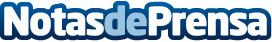 Eurowings amplía su oferta de vuelos en España para la temporada 2018/2019Canarias y Baleares, principales apuestas de la estrategia empresarial de la aerolínea. Las islas estarán conectadas a algunos aeropuertos europeos como Núremberg, Salzburgo, Basilea o Hamburgo. Los vuelos pueden ser consultados y reservados en  eurowings.com, así como en la App oficial de la compañía
Datos de contacto:Actitud de ComunicaciónNota de prensa publicada en: https://www.notasdeprensa.es/eurowings-amplia-su-oferta-de-vuelos-en-espana_1 Categorias: Internacional Viaje Baleares Canarias Turismo http://www.notasdeprensa.es